Milí prvňáčci,  jsme na konci týdne a já vás musím pochválit za vaši snahu. Jste pilní jako včeličkya jste moc šikovní, že zvládáte (samozřejmě i díky podpoře rodičů) online výuku, kdy se aspoň ve vymezený čas můžeme vidět a slyšet a kdy se můžete potkat s kamarády.Myslím, že by starší kamarádi z deváté třídy, kteří vám předávali 1. září klíč od naší školy, koukali. Až se dveře naší školy zase pro vás všechny otevřou, a budeme moci všichni chodit do školy, jak jsme zvyklí, pozveme je na návštěvu, aby se podívali, co všechno jste zvládliPřed námi je poslední pracovní den a potom prázdniny. Tak se pusťme do práceČESKÝ JAZYKPro děti offline:  básnička S – Slimák …, vyhledávat a kroužkovat S,s ; dětem přečíst básničku opakovaně a snaží se zachytit slova na S,s. Vysvětlit : slídil, čtveračilOpakovat čtení a postřehování slabik SA,SÁ,SE,SÉ – opět lze využít skládací abecedu.ŽA – str. 29/cv. 1  – děti přečtou obrázky – vybarvují značky podle slabiky – někdy to dělá problémŽA – str. 29 – dokončit – nácvik čteníPostupně trénovat čtení i na str. 30 – str. 31Odkazy na procvičování na učebnici online jsem poslala do mailu. Vzhledem k delšímu volnu prosím trénovat čtení také v ZDČ – str. 12 – 16.Děti mohou číst dle své úrovně čtení, nejprve se zaměřit na to, co jim nejde, řádně procvičit, teprve potom se přesunout na nové čtecí úkoly. Zařazujte postřehování, tzn. Čtení náhodně vybraných sloupečků, řádků, slov. Ještě si to průběžně zopakujeme i po prázdninách.Do krtečka:   (Návaznost na dnešní práci.)             Děti si napíší sami slabiky:              SA + přimalují obrázek, co je na slabiku napadne.              Totéž se slabikami SÁ, SE.              Určitě děti rodičům povězte, co jste namalovali. Jakou slabiku ve slově slyšíš?     MATEMATIKA                                          Procvičovat a procvičovat matematické spoje do 4.Počítáme s Matýskem:  str. 12 – 13 – dokončit si.Pro děti offline:   Vyvodíme si číslo 5 – zadáme si práci v Matýskovi na str. 34 – 35.Dětem jde bez větších problémů, už ví, jak na to. Důležité je i říkat, co dělají a proč.Ke cvičením jsem poslala opět odkazy na učebnici online do mailu.PSANÍDěti mají u sebe pracovní listy na procvičování psaní – stačí je dokončit. NEZAPOMÍNEJTE NA ROZVIČENÍ RUKOU A SPRÁVNÉ SEZENÍ  PRVOUKA Dokončit si postupně zadaná cvičení z 22. 10. 2020Děti, ať se vám práce daří a rodiče z vás mají radost!       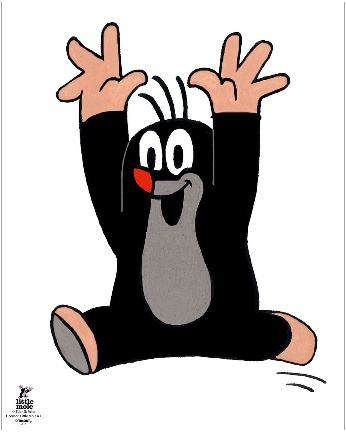 Vaše p. uč. a krteček.KRÁSNÉ PRÁZDNINY!!!!